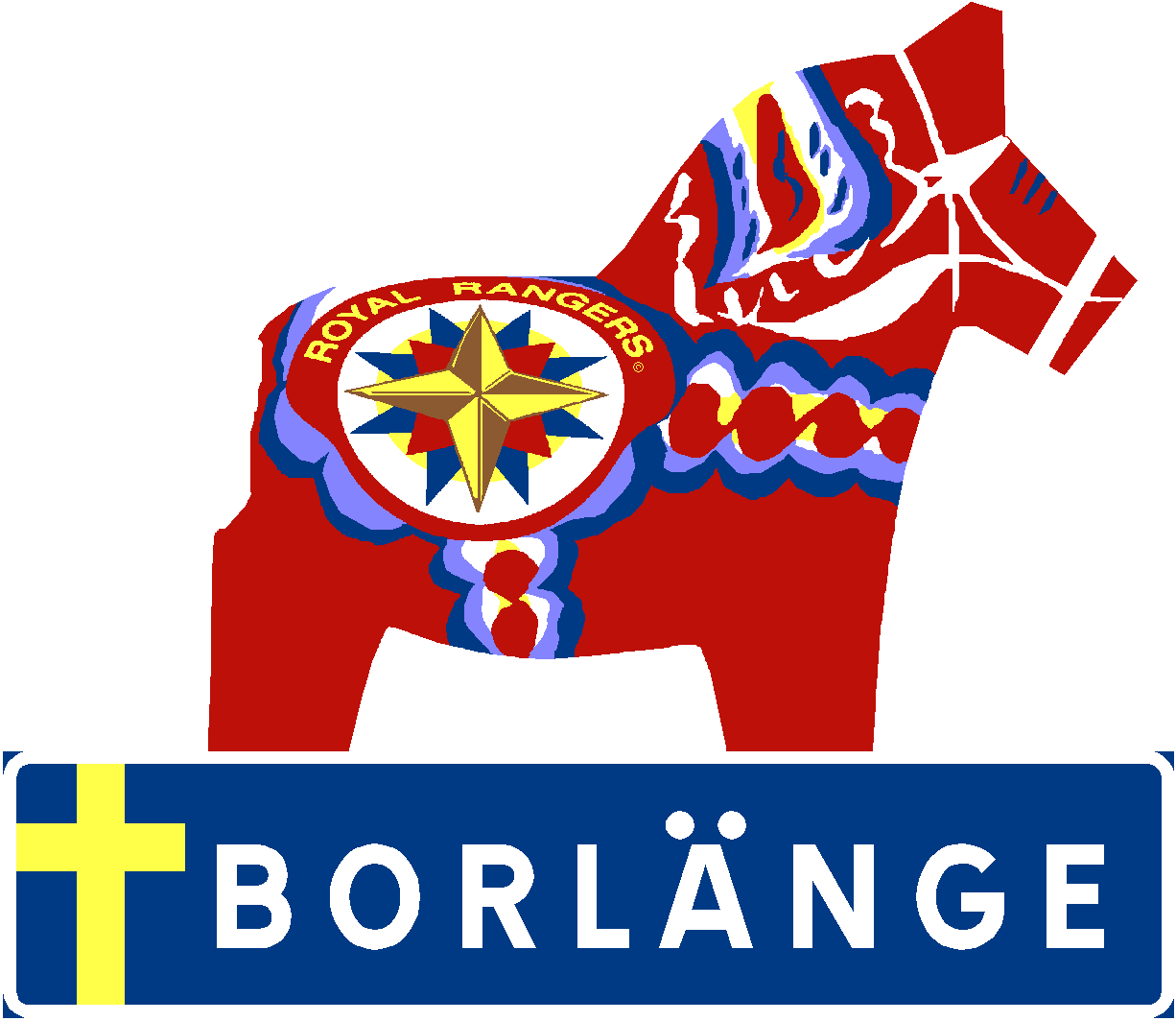 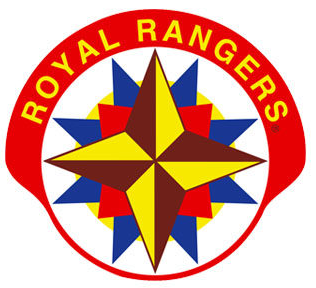 Royal Rangers Våren 2021Hej alla föräldrar och barn! 
Nu kör vi igång igen efter påsk och fram till Pingsthelgen mot slutet av maj. Vi har tänkt vara inomhus i kyrkan några gånger, då delar vi upp oss i mindre grupper och håller avstånd så gott vi kan. Om ni är oroliga över något eller har funderingar eller kommentarer, hör av er!
Vi kommer att avsluta terminen med en hajk, mer info om det kommer!VI KOMMER VARA UTOMHUS IBLAND, HA PÅ BRA KLÄDER OCH SKOR!OBS!!! Alla som har symptom ska vara hemma.Hör gärna av er om ni har frågor eller funderingar. Kontakt:Patrulledare Fjällräven: Amanda Stevens - 073-646 42 16Patrulledare Bävern: Fredrik Andelius - 070-587 74 39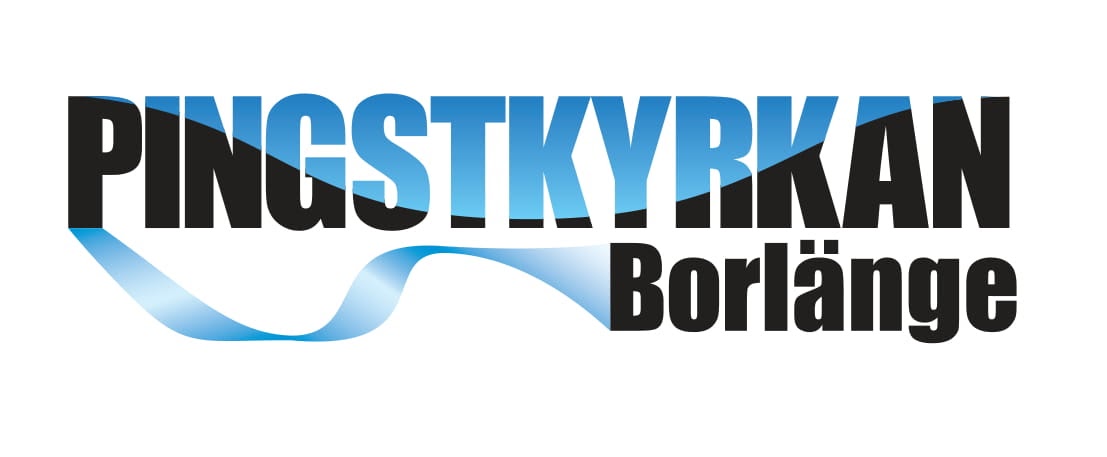 DagTidPlatsAktivitetInformation14 April18:00-19:30PingstkyrkanPatrullkvällVi kommer att träffas i kyrkan, uppdelade i mindre grupper. Måla. (Obs! Ha på oömma kläder)24 April11:00-13:00VallmoraVerktygsmärkenVi kommer vara ute och öva på kniv och såg, samt göra annat i skogen. Samling Vallmora 92.
Det bjuds på Korv m Bröd och dricka.30 AprilOBS!18:00-20:00VallmoraValborgsfirandeVi samlas i Vallmora och firar valborg med en brasa. 
OBS! Fredag och ändrad tid!5 Maj18:00-19:30PingstkyrkanPatrullkvällVi fixar med skjortor och sjalar och leker ihop.12 Maj18:00-19:30PingstkyrkanHajkprepVad är viktigt på en hajk? Hur packar man en ryggsäck? Mm…22-23 Maj--------HAJK!!!Vi kommer gå på hajk tillsammans med en övernattning. Mer info kommer!